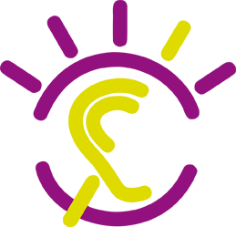 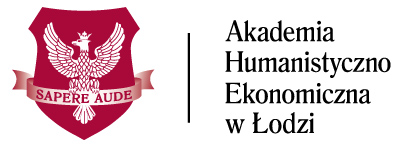 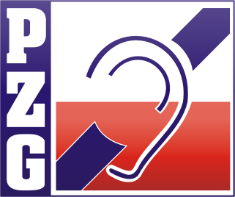 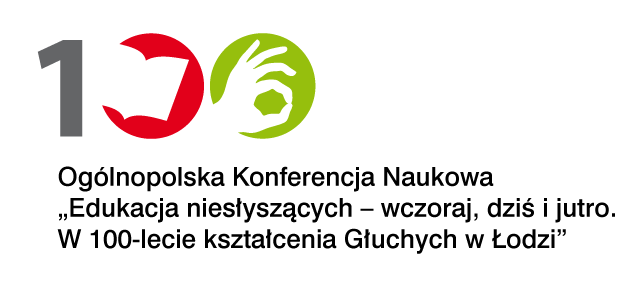 PROGRAM KONFERENCJI
Wszystkie wystąpienia będą tłumaczone na polski język migowy.20 marca 2015 r. piątek 
Akademia Humanistyczno-Ekonomiczna w Łodzi, ul. Rewolucji 1905 r. nr 5210.00 – 10.30 		Rejestracja uczestników – Patio10.30 – 11.00 		Powitanie gości przez organizatorów konferencji – aula H 120prof. dr hab. inż. Andrzej Lech Koszmider – Rektor Akademii Humanistyczno-Ekonomicznej w Łodzi, mgr Tomasz Tomaszewski – Dyrektor Specjalnego Ośrodka Szkolno-Wychowawczego nr 4 dla Dzieci Niesłyszących i Słabosłyszących 
w ŁodziStanisław Mizerski – Prezes Polskiego Związku Głuchych Oddział Łódzki11.00- 13.30 		obrady plenarneCzęść I: Tradycje kształcenia głuchych 11.00 – 11.20		Język migowy w edukacji niesłyszących – ujęcie historyczne prof. dr hab. Bogdan Szczepankowski (Uniwersytet Kardynała Stefana Wyszyńskiego w Warszawie, Przewodniczący Polskiej Rady Języka Migowego)11.20 – 11.40		Tradycje kształcenia niesłyszących w Łodzi dr Elżbieta Woźnicka (Akademia Humanistyczno-Ekonomiczna 
w Łodzi)Część II: Dziecko głuche w szkole dla głuchych 11.40 – 12.00	Edukacja dziecka głuchego z perspektywy słyszących rodziców – co jej sprzyja, a co ją ogranicza – ujęcie psychologiczne dr Joanna Kobosko (Instytut Fizjologii i Patologii Słuchu 
w Warszawie)12.20 – 12.40		Edukacja dwujęzyczna – doświadczenia czeskie. Iva Rindova , Petr Vysuček (Ośrodek dla Dzieci Niesłyszących 
w Karlowych Warach)12.40 – 13.00	Doświadczenia w nauczaniu osób głuchych, znaczenie języka migowego Kristina Ericsson (Virginska gymnasiet. Riksgymnasiet för döva 
och hörselskadade, Szwecja)13.00 – 13.30	Wykorzystanie adaptacji podręcznika dla 1 klasy „Nasz Elementarz” w pracy z dziećmi niesłyszącymi.dr Małgorzata Czajkowska-Kisil, dr Paweł Rutkowski, mgr Joanna Łacheta, mgr Agnieszka Bajewska-Kołodziejak, mgr Małgorzata Skuza (Instytut Głuchoniemych w Warszawie)13.30 – 14.00		dyskusja 14.00 – 15.00		obiad 15.00 – 15.20	Co wiemy, a czego jeszcze nie wiemy o rozwoju dziecka głuchego?
dr Piotr Tomaszewski (Uniwersytet Warszawski)15.20 – 15.40	Głusi na uczelniach wyższych - możliwości dostępu do nauki
mgr Małgorzata Talipska, współautor tekstu dr Paweł Rutkowski, (Uniwersytet Warszawski, Pracownia Lingwistyki Migowej) 15.40 – 16.00	Osobiste i zawodowe doświadczenia nauczyciela z uszkodzeniem słuchu
mgr Anna Michalska (Zespół Szkół Specjalnych nr 42 w Zabrzu)16.00 – 16.20 	Kontekstualne i marketingowe czynniki popularności metod wychowania językowego osób z uszkodzeniami narządu słuchu 
a metodologia rzetelnego pomiaru ich skuteczności
prof. dr hab. Kazimiera Krakowiak (Katolicki Uniwersytety Lubelski)16.20 – 16.40		przerwa kawowa Część III: Dziecko głuche w szkole masowej 16.40 – 17.00		Edukacja włączająca w kontekście kształcenia dzieci niesłyszących mgr Katarzyna Pęczek (Specjalny Ośrodek Szkolno-Wychowawczy nr 4 dla Dzieci Niesłyszących i Słabosłyszących w Łodzi)17.00 – 17.20	Nauka języka migowego w szkołach dla słyszących jako element wprowadzenia do kultury, społeczności i języka dzieci Głuchych. Pozytywne aspekty oraz propozycje rozwiązań
dr inż Joanna Bałach-Frankieiwcz (Szkoła Podstawowa w Osieku)17.20 – 17.40	Osiągnięcia szkolne dzieci korzystających z implantu ślimakowego kończących szkołę podstawową
mgr Małgorzata Zgoda (Instytut Fizjologii i Patologii Słuchu 
w Warszawie)17.40 – 18.00		Dojrzałość szkolna rodziców dzieci z wadą słuchu  mgr Aneta Madziara (Łódzkie Centrum Doskonalenia i Kształcenia Nauczycieli)18.00 – 19.00	występ Pantomimy ze Specjalnego Ośrodka Szkolno-Wychowawczego nr 4 dla Dzieci Niesłyszących i Słabosłyszących 
w Łodzi od 19.00 		kolacja21 marca 2015 r. sobota 
Specjalny Ośrodek Szkolno-Wychowawczego nr 4 dla Dzieci Niesłyszących i Słabosłyszących w Łodzi, 
ul. Krzywickiego 20Akademia Humanistyczno-Ekonomiczna w Łodzi, ul. Rewolucji 1905 r. nr 529.00 – 9.30 	zwiedzanie Specjalnego Ośrodka Szkolno-Wychowawczego nr 4 dla Dzieci Niesłyszących i Słabosłyszących w Łodzi przy 
ul. Krzywickiego 20  9.30– 11.00		warsztaty I tura – miejsce: SOSW nr 4 w Łodzi, ul. Krzywickiego 20Warsztat polskiego języka migowego (PJM)Edyta Tomasik, Justyna Rechowicz (Polski Związek Głuchych Oddział Łódzki)			Czym jest AUDYZM?Paulina RomanowskaDoskonalenie pomocy dydaktycznych w pracy z niesłyszącymiMaciej Kowalski (Spółdzielnia Socjalna FADO)Pedagogika twórczości w pracy z dziećmi niesłyszanymiDorota Combrzyńska-Nogala, Małgorzata Małolepsza (Specjalny Ośrodek Szkolno-Wychowawczy nr 4 dla Dzieci Niesłyszących i Słabosłyszących w ŁodziArtykuł 24 Konwencji ONZ o prawach osób niepełnosprawnych 
w praktycePiotr Kowalski, Karolina Kucharska – Fundacja Rozwoju Edukacji Głuchych11.00 – 12.30	warsztaty II tura – miejsce: SOSW nr 4 w Łodzi, ul. Krzywickiego 2012.30 – 13.00	czas na przyjazd do Akademii Humanistyczno-Ekonomicznej w Łodzi, 
ul. Rewolucji 1905 r. nr 5212.30 – 13.00		przerwa kawowa 13.00 – 16.30	obrady plenarne – miejsce: aula H120 (Akademia Humanistyczno-Ekonomiczna w Łodzi, ul. Rewolucji 1905 r. nr 52)Część IV: Psychospołeczne i komunikacyjne aspekty edukacji głuchych13.00 – 13.20		Głusi – edukacja a emancypacjadr hab. prof. UKW Dorota Podgórska-Jachnik (Uniwersytet Kazimierza Wielkiego w Bydgoszczy)13.20- 13.40		Fenomen muzyki w życiu osób z uszkodzonym słuchem prof. dr hab. Lech Ploch (Uniwersytet Przyrodniczo-Humanistyczny w Siedlcach)13.40 – 14.00	Stylistyczne zróżnicowanie polszczyzny jako problem w nauczaniu głuchych języka polskiego dr Karolina Ruta, dr Marta Wrześniewska-Pietrzak (Uniwersytet 
im. Adama Mickiewicza w Poznaniu)14.00 – 14.20	Technika programowania języka w terapii dzieci niesłyszących 
dr Zdzisława Orłowska-Popek (Uniwersytet Pedagogiczny 
w Krakowie)14.20 – 14.40	Poczucie tożsamości a umiejętności komunikacyjne młodzieży
 z uszkodzeniami słuchu 
dr Agnieszka Dłużniewska, dr Aleksandra Borowicz, dr Renata Kołodziejczyk (Akademia Pedagogiki Specjalnej w Warszawie)14.40 – 15.00	Potrzeba rozwoju komunikacji i aktywnego słuchania w edukacji niesłyszących.
Krzysztofa Ciepłuch (studentka, wolontariuszka Oddziału Łódzkiego Polskiego Związku Głuchych, koordynator projektu „Deaf Do Art - Pozytywne Wibracje” Fundacji Art od Breaking)15.00 – 15.20	Perspektywa temporalna w kontekście zasobów osobowych osób głuchych
dr Joanna Kossewska (Uniwersytet Pedagogiczny w Krakowie)15.20 – 15.40		Wykorzystanie przestrzeni w kształceniu i wychowaniu niesłyszącychdr Iwona Jagoszewska (Instytut Pedagogiki Uniwersytet Wrocławski) 15.40 – 16.00	Ogromne znaczenie i rola komunikacji między trzema światami na bazie osobistych doświadczeń	Maria Olejniczak (studentka, osoba niedosłysząca)16.00 – 16.20 		podsumowanie konferencji i warsztatów 16.20			obiad Wydarzenia towarzyszące:Wystawa zdjęć przedstawiających historię Ośrodka dla dzieci Niesłyszących w ŁodziWystawa prac artystów niesłyszących:  Galeria „Kredens”Emisja filmu promocyjnego Szkoły dla Dzieci Niedosłyszących w Gdyni (historia i dzień dzisiejszy)